Meeting TemplateJoin the Ignite! Learning Community!  Bring your stories of successes and failures and together we will learn how to reach students with your hobbies online! Please bring your students.Fridays @ 11am Pacific/ 2pm Eastern Zoom: https://us02web.zoom.us/j/7762387827?pwd=di9VZGhjZUE3S0FhMjF4eGtLWFdPZz09 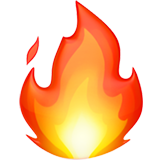 Ignite!Planning Your Spark Event 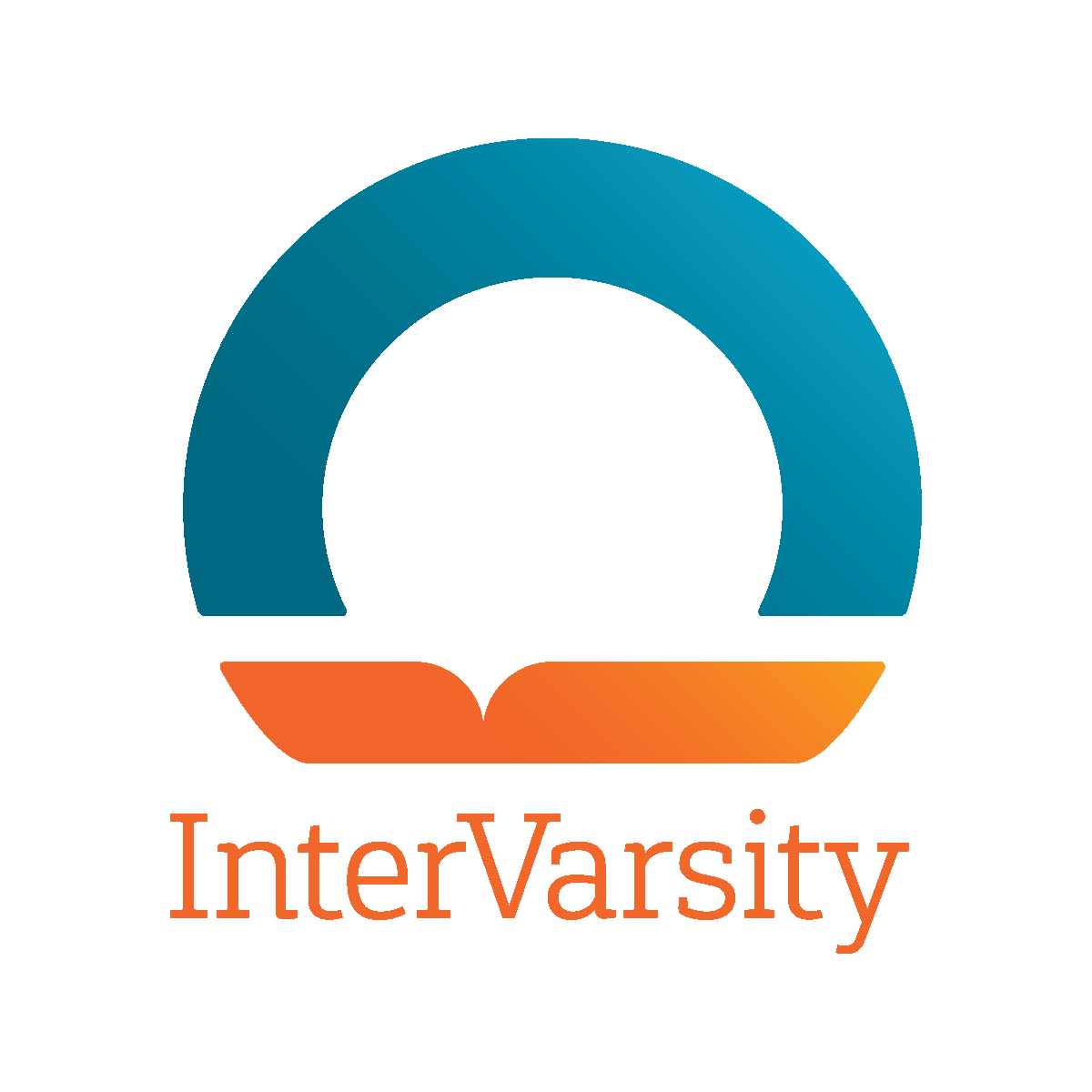 Day 1Day 2 (10 min)Day 2 (10 min)Day 2 (10 min)Day 3 (30 min)Day 4 (45 min)Day 5 (15 min)Pray1 Get your Zoom link ready & set up settings. Copy and paste your invitation into the group chat and add the Zoom link. Send it2 Invite 1-2 Christian friends to join you and support your event 1 Get your Zoom link ready & set up settings. Copy and paste your invitation into the group chat and add the Zoom link. Send it2 Invite 1-2 Christian friends to join you and support your event 1 Get your Zoom link ready & set up settings. Copy and paste your invitation into the group chat and add the Zoom link. Send it2 Invite 1-2 Christian friends to join you and support your event 1 Send an event reminder to your groups. Ask them to gather their materials. 2 Gather your materials for your event.Practice sharing your testimony and GIG invitation1 Host Your “Spark” Event2 Send a thank you message and remind particiaptns about your GIG event.Coaching call #2 with your staff and debriefTimeContent10 min beforePray (with your Christian friend) for the Holy Spirit to work in your time and in the hearts of your friends! 2 min beforeBegin Zoom Meeting(Start)Welcome everyone and catch upRemind everyone that there are two parts: learning your hobby, and discussing hope or peace in the age of fear or anxiety. 15-25 minDo your hobby together. (Remember you can use breakout rooms if you have a large group)10 minBridge Discussion:Share the Bridge Question and give your 15 second testimony (be specific about the area of brokenness and how God has met you.)Paste your Testimony HereThen invite everyone else to share. (It is okay if they wish to pass.)2 minAsk, “What was your favorite part of today?” 2 minInvite to GiG, SG, prayer, IV Live!, etc.Paste your invitation here2 minGet the word out: Who do you want to invite for next week?  Screenshot our faces and tell others what you liked.  EndOptionalDebrief with Friend After